SlutregnskabsskemaNår regnskabet skal indsendes kan I enten oprette det fra ny ved at indhente skabelonen fra STAR.dk eller blot tilrette fanerne i jeres budget-fil, hvorefter ændringerne vil komme over i arket ”slutregnskab”. I fanen ”slutregnskab” er det vigtigt at i udfylder følgende direkte i skabelonen:Projektperioden (denne vil fremgå af tilsagnsbrevet) Tilsagnsbeløbene (budgettet for de enkelte medarbejdere) Evt. budgetændringer skal være godkendt af STARNavn, underskrift og datering på ledelseserklæringen i bunden af regnskabet.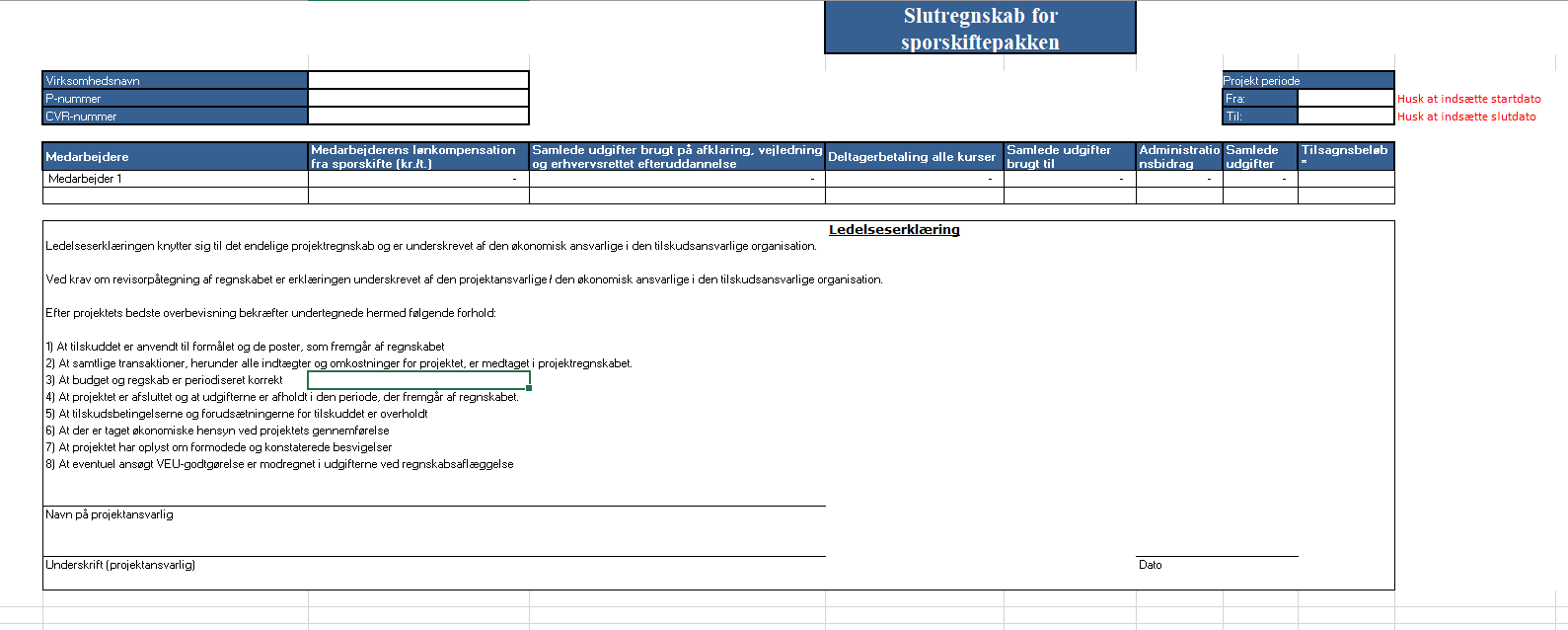 